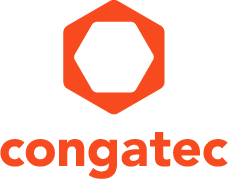 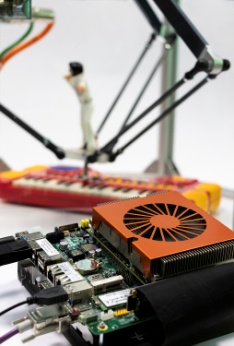 Text and Foto verfügbar auf: http://www.congatec.com/press 
Pressemeldungcongatec und RTS stellen virtualisierte Embedded Computing-Plattform zur einfachen Konsolidierung von SPS und Nutzerinterface vorcongatec und Real-Time Systemslassen einen Roboter Klavier spielenDeggendorf, Deutschland Tokio, Japan, 09. Mai, 2018  * * *  congatec – ein führender Anbieter standardisierter und kundenspezifischer Embedded Computer Boards und Module – stellt eine virtualisierte Embedded Computing-Plattform zur einfachen Konsolidierung von SPS- und Nutzerinterface-Hardware vor. Die Demo-Plattform mit Klavier-spielendem Hexapod-Roboter basiert auf einer Standard Embedded Hardware-Plattformen von congatec, branchenführender Hypervisor-Technologie von Real-Time Systems (RTS), einer unter VxWorks Echtzeit-OS betriebenen, IEC 61131-3 konformen CODESYS Soft-SPS sowie einem Microsoft Windows 10 basierten virtualisierten grafischen Benutzerinterface. Die Logik nutzt Standard-Building-Blocks und bietet alles, was Motion-Control-Systeme benötigen, in einem modularen und plattformunabhängigen Format. Der Demo-Controller der Plattform steuert die drei Servomotoren des Hexapods und ist programmiert, Klaviertasten anzuschlagen. Die grafische Benutzeroberfläche basiert auf Microsoft Windows und dient – wie eine Jukebox – zur Auswahl der Musik, die vom Roboter gespielt werden soll. Um die Unabhängigkeit des Echtzeit-Betriebssystems vom parallel betriebenen Microsoft Windows zu demonstrieren, kann das Benutzerinterface neu gestartet werden, während der Roboter weiter Klavier spielt. Diese eindrucksvolle Demonstration wird erstmals auf der IoT/M2M Expo in Japan gezeigt."Aus der Kombination von congatec Hardware und RTS Hypervisor-Technologie entsteht eine Embedded Computing-Plattform für intelligente Motion-Controller, mit der OEM Kunden ihre Time-to-Market signifikant verkürzen können, da die Hardware Building-Blocks und die Soft-SPS installationsfertige standardbasierte, Industrie-erprobte, modulare und plattformunabhängige Komponenten sind. Zudem unterstützt der Hypervisor alle Kombinationen gängiger Real-Time- und General-Purpose-Betriebssysteme, die OEMs benötigen könnten“, erklärt Martin Danzer, Direktor Produkt-Management bei congatec.OEMs profitieren von einer zuverlässigen und höchst leistungsfähigen Basis für ihre Echtzeit-Steuerungslogik: Die reibungslose Zusammenarbeit der grundlegenden Building-Blocks wurde bereits validiert. Auch die Akquisition des Hypervisor-Herstellers RTS trägt zur optimierten Interaktion zwischen Hardware und Hypervisor bei.Die zugrunde liegende Hardware-Plattform basiert auf congatec Computer-on-Modules und dem RTS Echtzeit-Hypervisor, was die Zuweisung und den Zuschnitt der Echtzeit-Verarbeitungsleistung an die Anforderungen jeder smarten Motion-Control- und Robotik-Logik erleichtert. In einer Quadcore-Konfiguration mit dem Intel® Xeon® E3-1505M V6 Prozessor (4x 3,0/4,0 GHz, 8 MB Cache) unterstützt die Plattform bis zu 8 Threads, um bis zu 8 Echtzeit-Achssteuerungen parallel zu betreiben oder Smart-Vision und Deep-Learning zu integrieren. Das Design basiert auf dem conga-TS175 COM Express Type 6 Computer-on-Module. Bestückt mit den High-End Versionen der brandneuen Intel® Xeon® und Intel® Core™ Prozessoren der 7. Generation (Codename Kaby Lake), setzen sie neue Maßstäbe für modulbasierte High-End Embedded Computer und modulare industrielle Steuerungen, die hohe Workloads verarbeiten müssen. Die Module sind auf dem conga-IT6 Carrierboard montiert. Anwender dieses neuen, Mini-ITX basierten Carrierboards für Computer-on-Modules können damit ihre Applikationen über alle relevanten Prozessorgenerationen und -hersteller bedarfsgerecht skalieren.Auf Projektbasis kann die Real-Time Hypervisor befähigte Hardware an jede erforderliche Kommunikationslogik adaptiert werden. Hardware Interfaces wie zum Beispiel Ethercat, MelsecNet und FINS oder CC-Link, CANopen, DeviceNet und RS-232 sowie jeder andere offene Industrial-Ethernet- und Feldbusstandard können unterstützt werden. Eine für 60 Tage lizenzierte Version des Real-Time Hypervisors ist auf Anfrage verfügbar.Über congateccongatec ist ein führender Anbieter von industriellen Computermodulen auf den Standard-Formfaktoren COM Express, Qseven und SMARC sowie für Single Board Computer und Customizing-Services. Die Produkte und Dienstleistungen des innovativen Unternehmens sind branchenunabhängig und werden z.B. in der Industrie-Automatisierung, der Medizintechnik, im Entertainment, im Transportwesen, bei Telekommunikation, Test & Measurement sowie Point-of-Sale Anwendungen eingesetzt. Wesentliche Kernkompetenz und technisches Know-How sind besondere, erweiterte BIOS Features sowie umfangreiche Treiberunterstützung und Board Support Packages. Die Kunden werden ab der Design-In Phase durch umfassendes Product Lifecycle Management betreut. Die Fertigung der Produkte erfolgt bei spezialisierten Dienstleistern nach modernsten Qualitätsstandards. congatec mit Hauptsitz in Deggendorf, Deutschland unterhält Niederlassungen in den USA, Taiwan, China, Japan und Australien sowie in Großbritannien, Frankreich und Tschechien. Weitere Informationen finden Sie unter www.congatec.de oder bei Facebook, Twitter und YouTube.Über Real-Time Systems
Real-Time Systems ist ein global agierender Hersteller von Hypervisor-Technologie und auf Echtzeit-Virtualisierung spezialisiert. Das Unternehmen mit Hauptsitz in Ravensburg, wurde 2006 gegründet. Die Echtzeit Hypervisor-Technologie ist weltweit ein zentraler Bestandteil in vielen Applikationen unterschiedlichster Branchen wie Maschinen- und Anlagenbau, Robotik und autonomen Systemen, Medizintechnik, Mess- und Prüftechnik sowie Broadcasting & Streaming. Kunden von Real-Time Systems nutzen die Hypervisor-Technologie, um auf einer einzigen Hardwareplattform deterministische Echtzeit-Betriebssysteme mit anderen, weniger kritischen Applikationen zu konsolidieren und damit Hardwarekosten, Energieverbrauch, Verkabelung und Platz zu sparen. Der RTS Hypervisor ermöglicht Betriebssysteme in Echtzeit auszuführen, ohne dass die Virtualisierung zusätzliche Latenzen hinzufügt. * * * Intel und Intel Core und Xeon sind eingetragene Warenzeichen der Intel Corporation in den USA und anderen Ländern.Leserkontakt:Pressekontakt:congatec AGSAMS Network Christian EderMichael HennenTelefon: +49-991-2700-0Telefon: +49-2405-4526720info@congatec.com www.congatec.com info@sams-network.com www.sams-network.com 